www.pmadata.org/stlr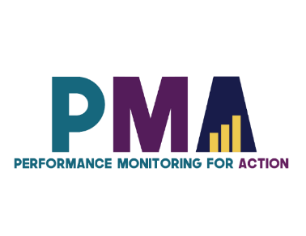 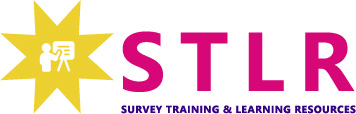 We invite you to use and adapt PMA STLR tools!Whatever tool you discover and intend to try out, you will need to adapt these tools to your context.This may include:Changing questionnaire question text: Some tools contain questions from our questionnaires (publicly available here), along with their numbering. Note that, in some cases, question numbering has changed across phases, but any questions cited in a tool use consistent numbering within that tool.Considering appropriate pronouns: We use female pronouns quite often, as PMA worked with female enumerators – and as a bonus, we are happy to use a feminine pronoun by default for a change!TIP: Use our hashtag system! As we used these tools across various country contexts, we developed a simple system of using hashtags as placeholders for information that will need to be updated based on the country, context, culture, and program.For example, information in a tool that was country-specific is noted with the hashtag placeholder, #countryspecific – or possibly an even more specific placeholder like #districtlevel or  #localpartner.Information that required a change in date is noted with hashtags such as #todaysdate or #lastyear.These hashtags allow those adapting the tool to use the Find&Replace function to quickly identify and update all instances of a hashtag within seconds. 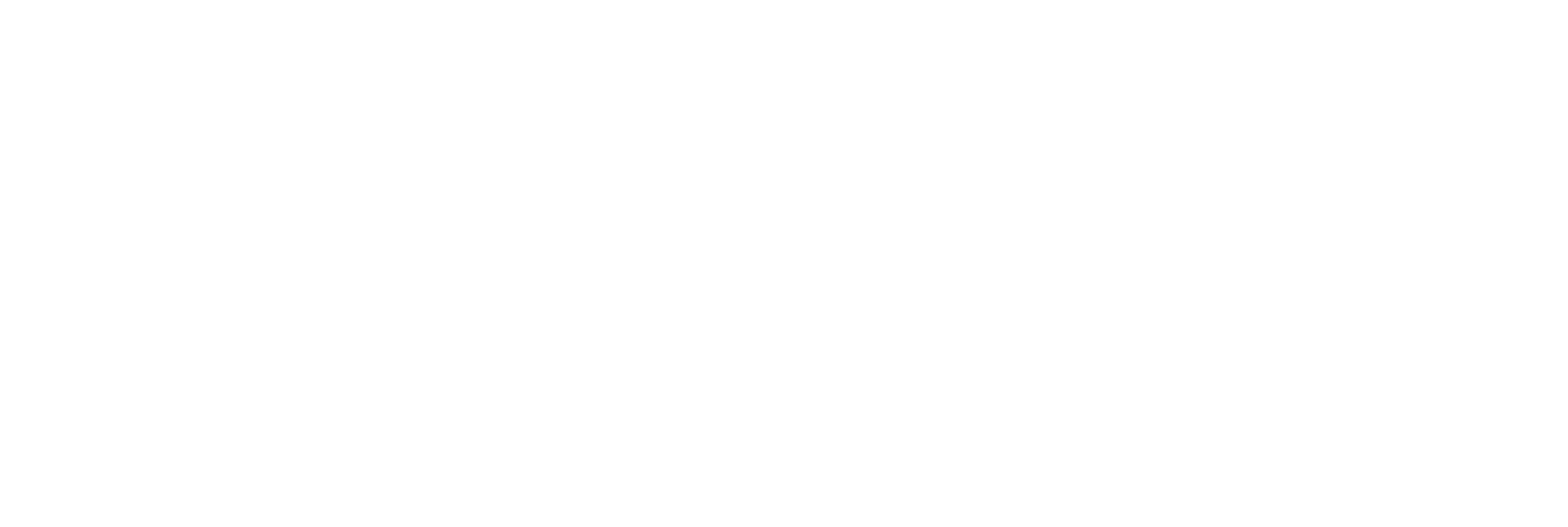 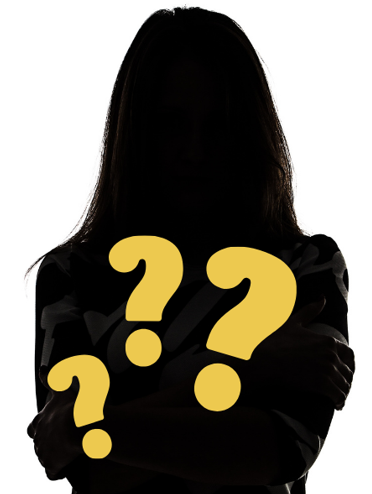 PARTICIPANT PROFILESYour ParticipantsWhen beginning to design a training or a workshop, you are essentially designing an “experience” or a “good” for the participants.  They will be the ones undergoing the experience of the training or workshop, receiving the activities – and hopefully the knowledge – that you have designed for them.  It is important, then, to think about who these participants are, so that you may design something that is both appropriate and enjoyable for them, while also meeting the event’s objectives.  (In the case of a training for resident enumerators (REs), the primary objective is to prepare the REs as fully as possible to collect high-quality data in the field.)Creating Participant ProfilesWith just a little thought and some helpful structure, you and your co-facilitators can consider WHO these participants are, before you launch into designing for them.  The below “Participant Profile” table walks you through some questions about a hypothetical – but typical – participant, basically a persona that reflects an important sub-group of your participants.  (This person will be fictitious but will describe attributes from real participants.)  Think through, discuss, and fill out 1 to 4 different Participant Profiles to reflect the different types of participants you are likely to have in your training.  These profiles will allow you to think about your participants’ needs as those of concrete people, and not just of an abstract person.Designing for these ParticipantsAs you begin (or continue) designing the training, ensure that the design responds to as much of these profiled participants as possible.  For example, a participant whose participation is motivated by external praise will likely enjoy an Awards Ceremony, and one who has a shaky relationship with technology will appreciate an extra evening session on how to use a smartphone.  If possible, post the profiles in the room where you are preparing the training, so that you and your co-facilitators can remember those for whom you are designing.EXAMPLE Participant Title: New, first-round enumerator Participant Title: New, first-round enumerator Participant Title: New, first-round enumerator Participant Title: New, first-round enumerator Participant Title: New, first-round enumerator Participant Title: New, first-round enumerator Participant Title: New, first-round enumerator Participant Title: New, first-round enumerator Participant Title: New, first-round enumeratorAwa CoulibalyWho am I(titles and roles)Mother of 3 young childrenElementary school graduateSole earner in householdThree things that motivate me to participate in this workEarn money for my familyLearn about family planningGet out of the houseThree things that motivate me to participate in this workEarn money for my familyLearn about family planningGet out of the houseThree things that motivate me to participate in this workEarn money for my familyLearn about family planningGet out of the houseThree things that motivate me to invest in doing a good jobContinue to earn money, maybe more money if I do wellHave higher status in the communityNot look foolish in front of my friends who also do this workThree things that motivate me to invest in doing a good jobContinue to earn money, maybe more money if I do wellHave higher status in the communityNot look foolish in front of my friends who also do this workThree things that motivate me to invest in doing a good jobContinue to earn money, maybe more money if I do wellHave higher status in the communityNot look foolish in front of my friends who also do this workThree things that motivate me to invest in doing a good jobContinue to earn money, maybe more money if I do wellHave higher status in the communityNot look foolish in front of my friends who also do this workMy pains and objectivesGet recognized for doing good workGet paid on time so I don’t have to worry about making rentFeel comfortable working for foreignersMy personalityTimid; I don’t raise my voice outside of the houseStrong emotional intelligence; I am very aware of others’ feelings and try to accommodate for themPatient; I take the time to help others understand new informationMy skillsOrganizedGood listenerMy Team(teachers, learners, advisors)At Home:Learn from my mom, who lives with usTeach my 3 kids and the neighbor kids who come after school to studyAt Work:A former supervisor at a call center who helped me to feel comfortable using the phone systemMy Team(teachers, learners, advisors)At Home:Learn from my mom, who lives with usTeach my 3 kids and the neighbor kids who come after school to studyAt Work:A former supervisor at a call center who helped me to feel comfortable using the phone systemMy Team(teachers, learners, advisors)At Home:Learn from my mom, who lives with usTeach my 3 kids and the neighbor kids who come after school to studyAt Work:A former supervisor at a call center who helped me to feel comfortable using the phone systemMy Team(teachers, learners, advisors)At Home:Learn from my mom, who lives with usTeach my 3 kids and the neighbor kids who come after school to studyAt Work:A former supervisor at a call center who helped me to feel comfortable using the phone systemMy relationship with... Technology:Shaky; it’s unpredictable – you touch one button and everything disappearsFormal[ized] education:Nervous; I’m too old for learning from books, and I was never good at it anywayHealth:Not so knowledgeable but I listen to this radio program on health that made me want to learn more so I can help my family become healthierResearch:Not for me; complicated stuff that people with big diplomas do on computers and in labsMy relationship with... Technology:Shaky; it’s unpredictable – you touch one button and everything disappearsFormal[ized] education:Nervous; I’m too old for learning from books, and I was never good at it anywayHealth:Not so knowledgeable but I listen to this radio program on health that made me want to learn more so I can help my family become healthierResearch:Not for me; complicated stuff that people with big diplomas do on computers and in labsParticipant Title:Participant Title:Participant Title:Participant Title:Participant Title:Participant Title:Participant Title:Participant Title:Participant Title: Name and PhotoWho am I(titles and roles)Three things that motivate me to participate in this workThree things that motivate me to participate in this workThree things that motivate me to participate in this workThree things that motivate me to participate in this workThree things that motivate me to invest in doing a good jobThree things that motivate me to invest in doing a good jobThree things that motivate me to invest in doing a good jobMy pains andobjectivesMy personalityMy skillsMy skillsMy Team(teachers, learners, advisors)At Home:At Work:My Team(teachers, learners, advisors)At Home:At Work:My Team(teachers, learners, advisors)At Home:At Work:My Team(teachers, learners, advisors)At Home:At Work:My relationship with... Technology:Formal[ized] education:Health:Research: